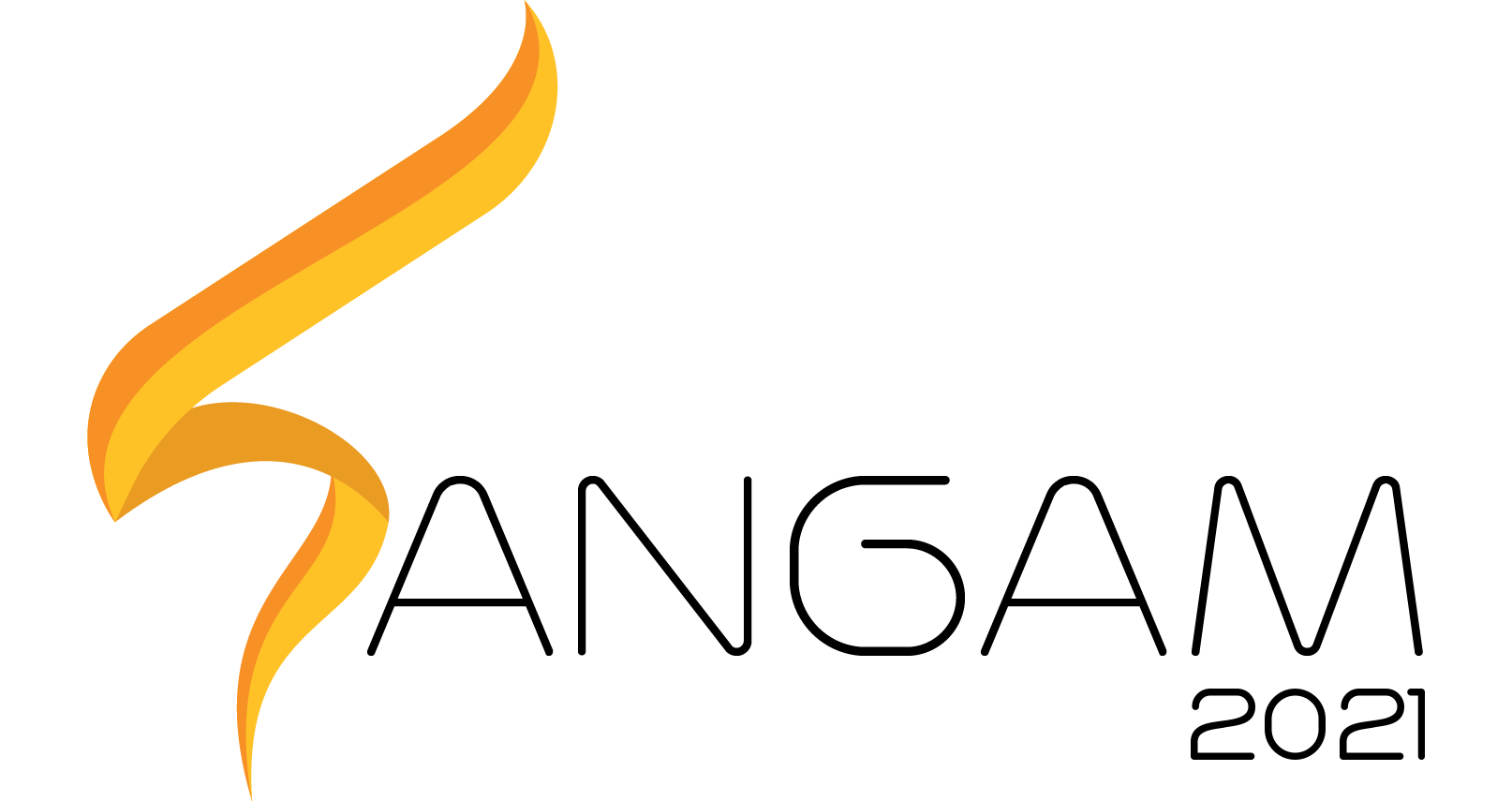 PRAGYAN HARDWARE HACKATHON<THEME><TITLE OF THE PROJECT>Name	College ID/Roll    UG/PG	Course/Branch   SemesterProject Abstract:<Teams must provide an abstract of about 200 to 250 words summarising the idea/problem being solved>Keywords— <Word/concept to indicate the content of abstract >Proposed Design:Objective: <Teams must share their proposed solution in brief> Proposed Solution:Block Diagram:<A clear block diagram highlighting all the subsystems, supported with a detailed explanation for each block/subsystem. Teams must share all relevant circuit diagrams, any simulation results, and details of any software algorithms to support their proposed solution>Components Required:           <List all the components/parts to be used in designing the proposed solution>Innovativeness of the Proposed Solution<Teams must explain the uniqueness/differentiation of their proposed solution with respect to the existing competition in the current scenario. Teams can differentiate their proposed solution on the following vectors – size, power, performance, cost, functionality and others as applicable>Impact of the proposed solution (Application):<Teams must explain the impact of their proposed solution on the customer/relevant industry and justify with data as applicable>References <Include if present>NameRoll NumberUG/PGBranchSemesterTeam LeaderStudent 1Student 2Student 3Student 4Student 5COMPONENTS/PARTSHow is it being used in the proposed solution? Explain its role/functionality.